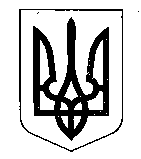 МІНІСТЕРСТВО ФІНАНСІВ УКРАЇНИНАКАЗвід ______________                               Київ                                        № __________ Про затвердження форми довідки-підтвердження та Порядку підтвердження статусу податкового резидента України для уникнення подвійного оподаткування відповідно до норм міжнародних договорівВідповідно до пункту 3.2 статті 3 розділу І Податкового кодексу України та статті 16 Закону України «Про міжнародні договори України», з метою застосування міжнародних договорів України про уникнення подвійного оподаткування юридичних та фізичних осіб України, які отримують доходи за межами України, та згідно з підпунктом 5 пункту 4 Положення про Міністерство фінансів України, затвердженого постановою Кабінету Міністрів України  від 20 серпня 2014 року № 375, НАКАЗУЮ:Затвердити такі, що додаються: форму довідки-підтвердження статусу податкового резидента України для уникнення подвійного оподаткування відповідно до норм міжнародних договорів;Порядок підтвердження статусу податкового резидента України для уникнення подвійного оподаткування відповідно до норм міжнародних договорів.Визнати такими, що втратили чинність, накази Державної податкової адміністрації України:від 12 квітня 2002 року № 173 «Про підтвердження статусу податкового резидента України», зареєстрований у Міністерстві юстиції України 26 квітня 2002 року за № 399/6687; від 30 вересня 2004 року № 575 «Про внесення доповнення до наказу Державної податкової адміністрації України від 12.04.2002 № 173 «Про підтвердження статусу податкового резидента України», зареєстрований у Міністерстві юстиції України 21 жовтня 2004 року за № 1349/9948.3. Департаменту міжнародного оподаткування Міністерства фінансів України в установленому порядку забезпечити:подання цього наказу на державну реєстрацію до Міністерства юстиції України;оприлюднення цього наказу.4. Цей наказ набирає чинності з дня його офіційного опублікування.5. Контроль за виконанням цього наказу покласти на заступника Міністра фінансів України Воробей С. І. та Голову Державної податкової служби України.Міністр                                                                                         Сергій МАРЧЕНКО